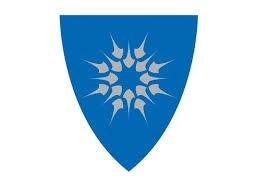 HEIM KOMMUNES KULTURSTIPEND FOR UNGDOM 2021SØKER: Navn: _____________________________________     Adresse: ___________________________________   «Yrke»: _________________  Alder: _____________ Telefon: ___________________   Sjanger: ______________________________________________________   Begrunnelse: _______________________________________ ______________________________________________________________________  ______________________________________________________________________   ______________________________________________________________________  ______________________________________________________________________   Legg eventuelt ved nærmere begrunnelse.  Plan for videre utvikling, egen målsetting for kort og lang sikt, samt en plan for bruk av stipendet skal vedlegges. ______________________ Søkers underskrift  Søknad sendes / leveres: Heim kommune Enhet for kulturTrondheimsveien 1   7200 KYRKSÆTERØRA